COUNTY OF ALAMEDAQuestions & AnswerstoRFP No. 902234forPre-Employment Physical Examinations and Occupational Health ServicesNetworking/Bidders Conference Held on January 23, 2023Alameda County is committed to reducing environmental impacts across our entire supply chain. 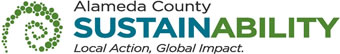 If printing this document, please print only what you need, print double-sided, and use recycled-content paper.Thank you for your participation and interest in the County of Alameda Request for Proposal (RFP) for Pre-Employment Physical Examinations and Occupational Health Services.  All the questions are taken verbatim from written questions emailed by potential Bidders. The County of Alameda shall be noted as “County” in the answers to these questions. The Questions and Answers are the final stances of the County. Please consider this document in preparation for your bid response. Questions and Answers:I did not see a sample contract in the exhibits. Was one provided via the portal? We want to make sure we did not miss an exhibit.Please refer to pages 29-30 of the RFP, Section N (Award), Item 4 (Procedures), which states:ProceduresBoard approval to award a contract is required.A contract must be fully executed by the recommended awardee and the County prior to any services and goods being provided or work being performed.The County uses its Standard Services Agreement terms and conditions for purchases and services. Any terms that are not acceptable to a Bidder must be identified on the Exceptions and Clarifications form in Exhibit A - Bid Response Packet.  Bidder may access a copy of the Standard Services Agreement template at: Alameda County Standard Services Agreement Template [https://acgovt.sharepoint.com/:w:/s/GSADigitalLibrary/EeGBnUyJSMFBoXqtvbj7ly0BqycT5J83NKyIV19tLO6-yA?e=YwGjFP]The template contains minimal standard language and specific contract terms, including the scope of services that may be drafted and negotiated based on this RFP and the bid proposal(s). Will the County accept an image of signature via the portal submission?Please refer to page 1 of the Exhibit A – Bid Response Packet Instructions (page 35 of the RFP document), Item 4, which states:The following pages require confirmation, declaration, and /or a signature (?).  There must be either: (1) be printed and have an original signature(s); or (2) be digitally signed via a DocuSign, CongaSign, or other verifiable independent electronic signature services. All signatures must be by an individual authorized to bind the Bidder. These pages must then be uploaded through the Alameda County EZSourcing Supplier Portal as part of the Bidder’s proposal. Exhibit A – Bid Response Packet, Bidder AcceptanceExhibit A – Bid Response Packet, Debarment and Suspension Certification Exhibit A – Bid Response Packet, Small Local Emerging Business (SLEB) Information Sheet Must be signed by Bidder Must be signed by SLEB Partner if subcontracting to a SLEB Will you accept California-licensed Advanced Registered Nurse Practitioners to perform firefighter NFPA 1582 examination? Life Scan Wellness Centers has successfully utilized this model for 24 years in over 600 departments United States including numerous county fire departments throughout the State of California.    Yes, the firefighter NFPA 1582 physical examinations may be performed by California-Licensed Advanced Registered Nurse Practitioners.Will you accept a bid for only the annual firefighter NFPA physicals? Life Scan Wellness Centers has successfully utilized this model for 24 years in over 600 cities and counties in the United States including numerous county fire departments throughout the State of California.Please refer to page 9 of the Bid Response Packet (Page 45 of the RFP document), which states:Bid pricing on all line items is required. If there are any line items that are not priced, the bid may be considered a partial bid and disqualified. Partial bids are not acceptable. Will you accept bid that excludes pre-employment physicals, DOT certification and vaccinations? It is best medical practice and assists in logistics to have local occupational health groups to provide these. Life Scan Wellness Centers has successfully utilized this model for 24 years in over 600 cities and counties in the United States including numerous county fire departments throughout the State of California.Please refer to the response to Q4.Will you accept ON-SITE services provided by your fire department and/or or county properties? Life Scan Wellness Centers has successfully utilized this model for 24 years in over 600 cities and counties in the United States including numerous county fire departments throughout the State of California.No. On-site services are not within the scope of this RFP.Will you accept enhanced firefighter physicals incorporating ultrasound imaging for early detection of heart disease and cancer. Life Scan Wellness Centers has successfully utilized this model for 24 years in over 600 cities and counties in the United States including numerous county fire departments throughout the State of California.No. This type of testing is not within the scope of this RFP.In your RFP, Calendar Events Start Date: July 1, 2023 as the contract start date. When do you expect initiation of services to commence?The initiation of services will correspond with the contract start date of July 1, 2023.If you agree to accept bids for a company to provide only the Firefighter Annual examinations and Life Scan Wellness Centers is selected, will you waive the SLEB requirement as our company only hires direct clinical employees due the extensive training and licensing requirements.The prime bidder must meet the 20% SLEB subcontracting as required in the RFP. If the requirement presents a challenge or if bidders are unable to meet the requirements, bidders can provide their justification. Bidders are to use the Exceptions and Clarifications page to provide a list and or details of their reasoning. The County will review each justification. However, the County is also under no obligation to accept any exceptions or clarifications. What accommodations do you make for a prime contractor for SLEB requirements if there are no SLEB contractors listed in your directory of approved business that meet our requirements? Life Scan Wellness Centers only hires direct clinical employees due the extensive training and licensing requirements.Please refer to the response to Q9.Does Alameda County FD have representation on the decision making/selection process?The County Selection Committee (CSC) is responsible for the evaluation and scoring of bid responses. Please refer to page 18 of the RFP document, Section G (Evaluation Criteria / Selection Committee), Item 2, which states:Evaluation by County Selection Committee.  All proposals that have passed the initial Evaluation Criteria will be evaluated by a County Selection Committee (CSC).  The CSC may be composed of County staff and other parties that may have expertise or experience related to the goods or services that are being procured. The CSC will score the proposals according to the Evaluation Criteria set forth in this RFP.  Other than the initial pass/fail Evaluation Criteria, the evaluation of the proposals will be within the sole judgment and discretion of the CSC.VENDOR BID LIST 	RFP No. 902234 – Pre-Employment Physical Examinations and Occupational Health ServicesThis Vendor Bid List is being provided for informational purposes to assist bidders in contacting other businesses as needed to develop local small and emerging business subcontracting relationships to meet the Small Local Emerging Business (SLEB) Program requirement.This RFP is being issued to all vendors on the Vendor Bid List; the following revised vendor bid list includes contact information for each vendor attendee at the Networking/Bidders Conferences.This County of Alameda, General Services Agency (GSA), RFP Questions & Answers (Q&A) has been electronically issued to potential bidders via email. Email addresses used are those in the County’s Small Local Emerging Business (SLEB) Vendor Database or other sources. If you have registered or are certified as a SLEB, please ensure that the complete and accurate email address is noted and kept updated in the SLEB Vendor Database. This RFP Q&A will also be posted on the GSA Contracting Opportunities website located at Alameda County Current Contracting Opportunities. RFP No. 902234 - Pre-Employment Physical ExaminationsRFP No. 902234 - Pre-Employment Physical ExaminationsRFP No. 902234 - Pre-Employment Physical ExaminationsRFP No. 902234 - Pre-Employment Physical ExaminationsRFP No. 902234 - Pre-Employment Physical ExaminationsRFP No. 902234 - Pre-Employment Physical ExaminationsRFP No. 902234 - Pre-Employment Physical ExaminationsBusiness NameContact NameContact PhoneAddressCityStateEmail  Accurate C&S Services, Inc.Regina Jones( 510 ) 387-03248105 Edgewater Drive, #225OAKLANDCArjones@accurateScreens.com  Ahi Solutions, Inc.Angelo Miller( 510 ) 835-5050400 29th Street, #208BOAKLANDCAangelo@rest-ez.com  Axis Community HealthSue Compton( 925 ) 201-60054361 Railroad AvenuePLEASANTONCAscompton@axishealth.org  Big Hands for Little HeartsAndrew Maxwell( 925 ) 416-65505565 W. Las Positas Blvd.PLEASANTONCAamaxwell@bh4lh.org  Brett V. Curtis M.D., A Professional Corporation, Inc.Brett Curtis( 510 ) 647-9721979 San Pablo AvenueALBANYCAbvcurtis@mcomarin.com  Calvin B Benton, MDCalvin Benton( 510 ) 568-674313460 Skyline BlvdOAKLANDCAtoby01@pacbell.net  CareerStaff Unlimited, Inc.Linda Reinhardt( 800 ) 493-29885000 Hopyard Rd Suite 220PLEASANTONCAlinda.reinhardt@sunh.com  Christopher Chen, M.D.Valerie Gonzales( 925 ) 461-28404439 Stoneridge Drive, #110PLEASANTONCAvalerie@mchughchenlaw.com  Concentra Medical CentersJoe Hittner( 510 ) 465-9810384 Embarcadero West, 3rd Fl.OAKLANDCAjoe_hittner@concentra.com  Concentra Medical CentersKristopher James( 510 ) 351-35532587 Merced St.SAN LEANDROCAkris_james@concentra.com  East Bay AIDS Center MedicalLori Landis( 510 ) 869-84003100 Summit St.OAKLANDCALandisL@sutterhealth.org  East Bay Perinatal CouncilBarbara McCullough( 510 ) 437-89502648 E 14th StOAKLANDCAbbmccullough@perinatalcouncil.org  Emeryville Occupational Medical Center, Inc.Steven Gest( 510 ) 653-52006001 Shellmound Street, Suite 115EMERYVILLECAdr@emeryvilleoccmed.com  Forensic Analytical SciencesRichard Bernius( 510 ) 266-81003777 Depot Road, Suite #403HAYWARDCAcchartnett@forensica.com  FREMONT URGENT CARE CENTERJOHN GIDDENS( 510 ) 796-10003161 WALNUT AVENUEFREMONTCAJGIDDENS@FREMONTURGENT.COM  GREAT HAWK AIR SERVICEABRAHAM HENGYUCIUS( 360 ) 975-18661101 Marina Village PkwyALAMEDACAinfo@N95-US.com  Hiawatha Harris M.D., Inc.Neisha Becton( 510 ) 273-42001700 Broadway, 5th FloorOAKLANDCAnbecton@bhrcorp.org  Histo-Tec Laboratory, Inc.Steve Avolicino( 510 ) 785-63242829 Depot Road, #4HAYWARDCAstevea@histoteclab.com  Ho-Yin Li M.D., Inc.Ho-Yin Li( 510 ) 315-7196215-237 Estudillo Ave, Suite 203SAN LEANDROCAhawksight328@gmail.com  Integral Consultants Occupational MedicineRamon Terrazas( 510 ) 697-37571916 Tiffin RoadOAKLANDCAramon_terrazas@mac.com  Integrated Medical Associates of Alameda County IncUchenna Okoronkwo( 510 ) 569-732610500 MacArthur Blvd.OAKLANDCAimaoffice@att.net  J Glynn & CompanyJohn Glynn( 510 ) 839-72261300 Clay Street - Suite 600OAKLANDCAjohn@jglynn.com  James A Watson Wellness CenterGenine Turner( 510 ) 444-94605709 Market Street, Suite 1BOAKLANDCAgenineturner@gmail.com  La Loma Medical OfficeEsteban Lovato( 510 ) 261-16773022 International Blvd # 310OAKLANDCAlaloma1@aol.com  Mayer LaboratoriesDavid Mayer( 510 ) 437-8989646 Kennedy St Bldg COAKLANDCAMLsalesrep@aol.comLife Extension Clinics dba Life Scan Wellness CentersPatricia Johnson(813) 601-02851011 N. MacDill Ave.TAMPAFLPatricia.johnson@lifescanwellness.comLife Extension Clinics dba Life Scan Wellness CentersTrudy Pastine(443) 603-87961011 N. MacDill Ave.TAMPAFLTrudy.pastine@lifescanwellness.comLife Extension Clinics dba Life Scan Wellness CentersTodd LeDuc1011 N. MacDill Ave.TAMPAFLTodd.leduc@lifescanwellness.com  Medical Anesthesia ConsultantsTruman Gates( 925 ) 543-01405555 West Las Positas Blvd.PLEASANTONCAtgates@macmgi.com  Medical Insights Diagnostic Centers Concord P. C.Virgil Williams( 510 ) 507-8528120 Calvert CourtOAKLANDCAvwilliams@midxc.com  MEDICAL STAFFING NETWORKSCOT SHORTEN( 510 ) 625-91292201 BROADWAY SUITE M-3OAKLANDCASCOTSHORTEN@MSNHEALTH.com  National Safety Compliance IncDavid Raslowsky( 925 ) 484-96571048 Serpentine Ln., Suite 304PLEASANTONCAdraslowsky@nsc2000.com  Nolli Silva Riordan MD IncNolli Riordan( 510 ) 610-14012708 Calhoun StreetALAMEDACANOLLIMD@GMAIL.COM  Northern California Drug Test.Mersedeh Eghdami( 510 ) 491-578226250 Industrial Blvd., #28HAYWARDCAcdldrugtesting@aol.com  Okoronkwo Medical Corp of Alameda County IncDavid Ibeabuchi( 510 ) 569-732610500 MacArthur Blvd, Suite 102OAKLANDCAomcac@att.net  Orthopaedic Sports Specialists, A Medical CorporationJohn Jaureguito( 510 ) 739-652039180 Farwell DriveFREMONTCAjohnjaureguito@aol.com  Pacific Surgical IncJohn Petlandsky( 925 ) 460-07981264 Stealth StLIVERMORECAjleonard@pacmedical.com  PeopleCare Medical Group, PCSteven Gest( 510 ) 653-52006001 Shellmound Street, Suite 115EMERYVILLECAdr@emeryvilleoccmed.com  Preventive Care PathwaysGenine Turner( 510 ) 444-94605709 Market Street, Suite 1AOAKLANDCAGenineturner@gmail.com  Regional Pathology and Autopsy Services, Inc.Charles Comer( 877 ) 330-772714796 Wicks Blvd.SAN LEANDROCAinfo@regional-pathology.com  Robert Bruce Miller MD, IncRobert Miller( 510 ) 795-77462557 Mowry Avenue, Suite 22FREMONTCAmark@medicalfce.com  San Leandro Surgery CenterSheila Cook( 510 ) 276-280015035 E. 14th StreetSAN LEANDROCAsheilacook@slsurgery.com  Sophy Wong M.D. IncSophy Wong( 510 ) 842-7674Aileen StreetOAKLANDCAsophy@sophywong.org  Transplant Genomics, Inc.Michael McNulty( 925 ) 294-679446774 Lakeview BlvdFREMONTCAmmcnulty@transplantgenomics.com  USA Mobile Drug TestingKevin Wiedeman( 925 ) 336-13974847 Hopyard Road, Suite 4-424PLEASANTONCAkwiedeman@usamdt.com  Western Laboratories Medical GroupElizabeth Treynor( 650 ) 533-68652000 Mowry AvenueFREMONTCAetreynor@gmail.com  WUNDER DRUG TESTING CENTERNGUYEN HELEN( 408 ) 398-080830064 BRIDGEVIEW WAYHAYWARDCAthuhien@hotmail.com  You First Health Partners, IncOphelia Long( 510 ) 562-746710520 MacArthur BlvdOAKLANDCAophelia.long@sbcglobal.netAetnaDavid  W. Broome(559) 241-1463One Sansome Street Suite 900San FranciscoCABroomed@aetna.comAlameda County Medical CenterAdonna Esperanza(510) 437-48001411 East 31st St. OaklandCAaesperanza@acmedctr.orgAllOne Health Resources Laura Squire(425) 271-1408600 W. Cumming Park, Ste. 3400MALaura.squire@allonehealth.com Alta Bates Summit Medical Center ERRosalyn Ferman (510) 869-69602450 Ashby AveBerkeleyCAfermanr@sutterhealth.orgAmerican Industrial Care, Inc. Richard Carpenter(925) 674-80802477 Pacheco St. ConcordCArcarpenter@aicmedical.comBay Area DoctorsJanak Sachdev(707) 694-6890PO Box 7081NapaCAbayareadoctors@sbcglobal.netBerkeley U.S. Health WorksJim Mills(510) 845-5170 2850 - 7th StreetBerkeleyCAjim.mills@ushworks.comClaremont Employee Assistance ProgLaurie Slez(800) 834-37731050 Marina Village Pkwy, S203AlamedaCAlslez@claremonteap.comConcentra Medical Centers Arlene King(972) 364-8117384 Embarcadero WestOaklandCAarlene.king@concentra.comConcentra Medical Centers Sonny Vukic(415)-693-8376110 Sutter St.San FranciscoCAsonny_vukic@concentra.comConcentra Medical Centers Sonny Vukic(415) 305-5195384 Embarcadero WestOaklandCAsonny.vukic@concentra.comConcentra Medical Centers Divid Perez(510) 406-3112385 Embarcadero WestOaklandCAdavid.perez@concentra.comConcentra Medical Centers Ervin Salmo(917) 573-9486385 Embarcadero WestOaklandCAervin_salmo@concentra.comConcentra Medical Centers Jim Gehres(707) 236-2347385 Embarcadero WestOaklandCAjames_gehres@concentra.comConcentra Medical Centers Lorena Sanchez(909) 229-2726384 Embarcadero WestOaklandCAlorenar.sanchez@concentra.comConcentra Medical Centers Rachel Kemiji(707) 230-1634384 Embarcadero WestOaklandCArkemiji@concentra.comEmeryville Occupational Med CenterSue Brissette(510) 653-5200 x01456001 Shellmound St, Suite 115EmeryvilleCAsbrissette.contractor@emeryvilleoccmed.comEmeryville Occupational Med CenterSteven A Gest, MD(510) 653-5200PO Box 99440EmeryvilleCAgest.steven@gmail.comFremont Urgent CareCindy Lofthouse(510) 796-10003161 Walnut AveFremontCAclofthouse@fremonturgent.comGlobal  Nurses OnlineMary Covington(310) 776-708010736 Jefferson Blvd., Ste. 655Culver CityCAmary@md2you.comHighland Hospital Adonna Esperanza(510) 437-48001411 E. 31st St. OaklandCAaesperanza@acmedctr.orgKaiser PermenteAnn ConoverCAann.conover@kp.orgKaiser PermenteShawn WileyCAshawn.l.wiley@kp.orgOakland Alta Bates Rosalyn Ferman (510) 869-6960350 Hawthrone St. OaklandCAfermanr@sutterhealth.orgOakland Concentra Medical CenterJim Keever(510) 465-9565384 Embarcadero WestOaklandCAjames_keever@concentra.comOakland U.S. Health WorksJim Mills(510) 638-07017817 Oakport St. OaklandCAjim.mills@ushworks.comOccu-MedChris St. George(559) 435-2800 x2072121 W. Bullard Ave.FresnoCAcstgeorge@occu-med.comOccu-Med Sean Edin(559) 435-28002121 W. Bullard Ave.FresnoCAsedin@occu-med.comOccu-Med, Ltd.Jared H. Kaji(559) 435-2800 ext. 2222121 West Bullard AvenueFresnoCAjkaji@occu-med.comSan Leandro Concentra Medical CntrKristopher James(510) 351-35532587 Merced St. SanLeandroCAkris_james@concentra.comSan Leandro Hospital ERRosalyn Ferman (510) 869-696013855 E. 14th St. SanLeandroCAfermanr@sutterhealth.orgSt. Rose Occupational Health Rose Dominguez(510) 264-404627200 Calaroga AveHaywardCAR.Dominguez@SRHCA.orgSterling Infosystems Inc.Bridget Larsen(415)-320-3042249 W. 17th St., 6th Fl.New YorkCAblarsen@sterlinginfosystems.comThe Permanente Medical Group, Inc.Patricia Coon(408) 529-243739400 Paseo Padre Pkwy, Mission BldgFremontCApatricia.coon@kp.orgThe Permanente Medical Group, Inc.Joan Carson(714) 564-4129 x2311851 East First St., Ste 1100Santa AnaCAjoan.m.carson@kp.orgU.S. HealthWorks Medical GroupShelly Neufeld(510) 908-044013939 East 14th StreetSanLeandroCAShelly.Neufeld@ushworks.comUnion City U.S. Health WorksJim Mills(510) 489-870033560 Alvarado-Niles RoadUnion CityCAjim.mills@ushworks.comUS HealthworksDana Paiva(510) 343-830013940 East 14th StreetSanLeandroCAdana.paiva@ushworks.comValley Care Med. Center ERAlice Gomes(925) 847-30005555 W. Las PositasPleasantonCAagomes@valleycare.comValley Care Memorial Hospital ERAlice Gomes(925) 447-70001111 E. Stanley Blvd. LivermoreCAagomes@valleycare.comValley Care Occupational HealthAlice Gomes(925) 416-35625565 W. Las Positas Bl. #150PleasantonCAagomes@valleycare.comValley Care Urgent Care&OccupAlice Gomes(925) 373-41621133 E. Stanley Blvd.LivermoreCAagomes@valleycare.comWashington Hospital ERMike Rogers(510) 797-11112000 Mowry Ave. FremontCAmike_rogers@whhs.com